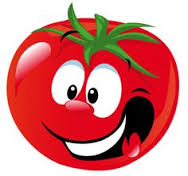 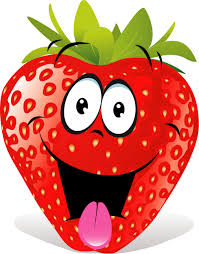 MondayTuesdayWednesdayThursdayFridayBreakfastSelection of cereal and toast with milk or waterSelection of cereal and toast with milk or waterSelection of cereal and toast with milk or waterSelection of cereal and toast with milk or waterSelection of cereal and toast with milk or waterSoup of the week                                             Roasted beetroot soup with selection of sandwiches                                             Roasted beetroot soup with selection of sandwiches                                             Roasted beetroot soup with selection of sandwiches                                             Roasted beetroot soup with selection of sandwiches                                             Roasted beetroot soup with selection of sandwiches Lunch choice 1Lunch choice 2 - VPuddingChicken pasta with garlic breadPizza bagels with garlic breadYoghurt with homemade biscuits and fresh fruit Sweet potato Caribbean curry served with rice and nan breadJelly and fresh fruit Mexican fajitas with various fillingsBake potato with various fillingsFruit salad and ice cream Spaghetti MeatballsVegetable lasagne Crispy Cake and fresh fruitCheese or Ham toasties with wafflesIce lolly and fresh fruitAfternoon snack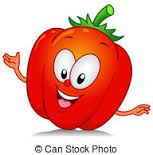 Pancakes with spread, Fresh fruitfresh milk or waterSponge CakeFresh fruitfresh milk or waterBreadsticks and selection of dipsFresh fruitfresh milk or waterWraps with fillingsFresh fruitfresh milk or waterSausage and cheese rollsFresh fruitfresh milk or water